新 书 推 荐中文书名：《来自小岛：爱尔兰人的故事》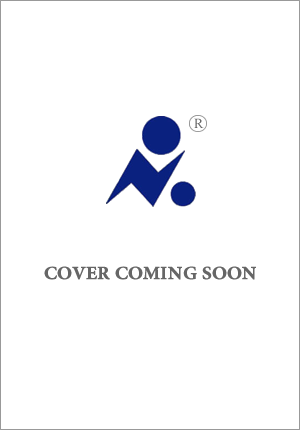 英文书名：FROM THAT SMALL ISLAND: The Story of the Irish作    者：Jane Ohlmeyer and Briona Nic Dhiarmada 出 版 社：Oxford University Press代理公司：ANA/Jessica页    数：336页出版时间：2025年2月代理地区：中国大陆、台湾审读资料：电子稿类    型：历史内容简介：这是一部图文并茂的爱尔兰全球史巨著，与在全球播出的电视系列纪录片《来自小岛》（From that Small Island）配套推出。爱尔兰人是谁？他们从哪里来？他们去了哪里？爱尔兰岛上生活着约七百万人，但全世界有超过八千万人声称自己是爱尔兰人。这意味着什么？在这个不断变化的世界中，小岛居民们往来交流的故事能够为我们带来关于身份和归属感的哪些启示？《来自小岛：爱尔兰人的故事》是一部全球性巨著，重述了爱尔兰的历史，并探讨了上述问题，同时探索爱尔兰是如何被世界塑造的，他们又为世界带来了哪些影响。从12000多年前岛上最早的定居者到今天，从欧洲和北美到亚洲、非洲和南美洲，布里奥娜·尼·迪亚尔玛达（Bríona Nic Dhiarmada）和简·奥尔迈耶（Jane Ohlmeyer）为爱尔兰历史提供了一种新的叙事方式：开放而融合，置身于更广阔的全球和环境背景中，并充斥着那些经常被排除在历史之外之人的声音。为此，她们借鉴了来自独特广泛学科的前沿研究——从地质学和生物考古学到环境史和文学研究——以及非常广泛的资料来源——从编年史、书信和演讲到文学作品和对当代文化名人的采访。通过以这种新颖的全球方式研究爱尔兰和爱尔兰人，尼·迪亚尔玛达和奥尔迈耶避免了传统的以英美为中心的爱尔兰历史研究方法，并揭示了一系列当代问题，包括关于种族、身份、移民、帝国和全球化的争论。这本图文并茂的书以引人入胜的方式为广大读者带来了原创性的学术成果，以人为本地讲述了爱尔兰人民的故事，其中包括那些生活在爱尔兰岛上和离开了爱尔兰的人。营销亮点：作者在欧洲、北美、南美、非洲和亚洲的20个国家进行研究和拍摄，撰写并制作了由四部分组成的电视系列纪录片《来自小岛》（From that Small Island）。确定爱尔兰和爱尔兰人在全球和欧洲历史中的位置，反之亦然：爱尔兰人的往来交流如何塑造了世界；世界又如何塑造了爱尔兰？介绍来自边缘化群体的声音以及他们的生活经历。采用独特的跨学科方法，借鉴历史学、考古学、生物考古学、自然科学、遗传学、环境史、物质文化以及文化和文学研究方面的前沿研究成果。作者简介：布里奥娜·尼·迪亚尔玛达（Bríona Nic Dhiarmada）是圣母大学爱尔兰研究Thomas J和Kathleen O'Donnell名誉教授。作为一名作家、学者和电影制片人，尼·迪亚尔玛达曾在三一学院和都柏林大学（UCD）接受教育。她曾在都柏林大学讲学并在电视台工作，2006年重返学术界。她曾在利莫瑞克大学和密苏里大学任教，并在圣母大学担任高级富布赖特博士后，后来成为全职终身教授。尼·迪亚尔玛达创作了许多剧本，制作和导演了许多获奖纪录片，包括创作和制作了多次获奖的系列纪录片1916: The Irish Rebellion，由连姆·尼森（Liam Neeson）为爱尔兰广播电视台、美国公共电视网和英国广播公司解说。她为该系列撰写的配套书籍获得了历史Foreward Prize。她是爱尔兰广播电视台的四集系列片《来自小岛：爱尔兰人的故事》（From that Small Island: The Story of the Irish）的编剧和制片人。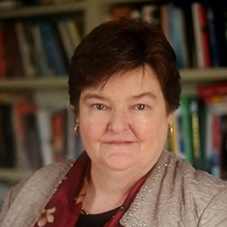 简·奥尔迈耶（Jane Ohlmeyer）是都柏林圣三一大学伊拉斯谟·史密斯现代史（1762年）教授，曾任圣三一大学负责全球关系的首任副院长（2011-14年）。她是“1641 Depositions项目”"和圣三一Long Room Hub艺术与人文研究所发展的推动者，并担任该研究所所长（2015-20年）。她在全球各地担任过各种职务，并担任爱尔兰研究委员会主席（2015-21）。她是“Shape-ID”、“Shaping Interdisciplinary Practices in Europe”项目的首席研究员，并在2023年获得了 “VOICES”项目的高级欧洲研究理事会资助，该项目研究现代早期爱尔兰妇女的生活经历。她撰写或编辑了大量文章和12本书籍。奥尔迈耶的著作《创造爱尔兰：爱尔兰、帝国主义和早期现代世界》（Making Ireland: Ireland, Imperialism, and the Early Modern World）于2023年出版。同年，她被授予爱尔兰皇家学院人文学科金奖。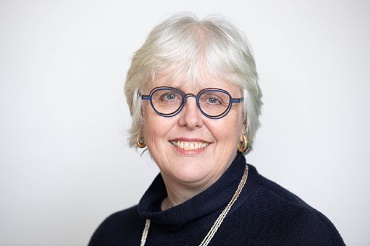 《来自小岛：爱尔兰人的故事》引言第1部分：开端1：开端：地点和人物2：基督教的到来：书籍和文字3：维京人及其遗产第2部分：爱尔兰的形成4：盖尔人、诺曼人和英格兰人5：爱尔兰与中世纪世界6：变革之风第3部分：新世界7：征服完成8：第一次散居9：世界如何塑造爱尔兰10：帝国的局限与超越11：革命时代12：解放者的时代第四部分：从大饥荒到未来13：大饥荒及其后果14：为自由而战15：独立国家16：成为爱尔兰人意味着什么？结语感谢您的阅读！请将反馈信息发至：版权负责人Email：Rights@nurnberg.com.cn安德鲁·纳伯格联合国际有限公司北京代表处北京市海淀区中关村大街甲59号中国人民大学文化大厦1705室, 邮编：100872电话：010-82504106, 传真：010-82504200公司网址：http://www.nurnberg.com.cn书目下载：http://www.nurnberg.com.cn/booklist_zh/list.aspx书讯浏览：http://www.nurnberg.com.cn/book/book.aspx视频推荐：http://www.nurnberg.com.cn/video/video.aspx豆瓣小站：http://site.douban.com/110577/新浪微博：安德鲁纳伯格公司的微博_微博 (weibo.com)微信订阅号：ANABJ2002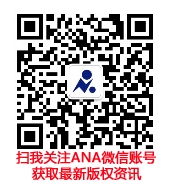 